Isaiah 42:5-12Acts 11:19-30;13:1-3Matthew 10:7-16Psalm 112The CollectGrant, O God, that we may follow the example of your faithful servant Barnabas, who, seeking not his own renown but the wellbeing of your Church, gave generously of his life and substance for the relief of the poor and the spread of the Gospel; through Jesus Christ our Lord, who lives and reigns with you and the Holy Spirit, one God, for ever and ever. Amen.Old TestamentIsaiah 42:5-12Thus says God, the Lord,
who created the heavens and stretched them out, 
who spread out the earth and what comes from it,who gives breath to the people upon it
and spirit to those who walk in it:I am the Lord, I have called you in righteousness,
I have taken you by the hand and kept you;I have given you as a covenant to the people,
a light to the nations,
to open the eyes that are blind,to bring out the prisoners from the dungeon,
from the prison those who sit in darkness.I am the Lord, that is my name;
my glory I give to no other, 
nor my praise to idols.See, the former things have come to pass,
and new things I now declare;before they spring forth,
I tell you of them.Sing to the Lord a new song,
his praise from the end of the earth!Let the sea roar and all that fills it,
the coastlands and their inhabitants.Let the desert and its towns lift up their voice,
the villages that Kedar inhabits;let the inhabitants of Sela sing for joy,
let them shout from the tops of the mountains.Let them give glory to the Lord,
and declare his praise in the coastlands.The ResponsePsalm 112Beatus vir1 Hallelujah!
Happy are they who fear the Lord *
and have great delight in his commandments!2 Their descendants will be mighty in the land; *
the generation of the upright will be blessed.3 Wealth and riches will be in their house, *
and their righteousness will last for ever.4 Light shines in the darkness for the upright; *
the righteous are merciful and full of compassion.5 It is good for them to be generous in lending *
and to manage their affairs with justice.6 For they will never be shaken; *
the righteous will be kept in everlasting remembrance.7 They will not be afraid of any evil rumors; *
their heart is right;
they put their trust in the Lord.8 Their heart is established and will not shrink, *
until they see their desire upon their enemies.9 They have given freely to the poor, *
and their righteousness stands fast for ever;
they will hold up their head with honor.10 The wicked will see it and be angry;
they will gnash their teeth and pine away; *
the desires of the wicked will perish.The New TestamentActs 11:19-30;13:1-3Those who were scattered because of the persecution that took place over Stephen traveled as far as Phoenicia, Cyprus, and Antioch, and they spoke the word to no one except Jews. But among them were some men of Cyprus and Cyrene who, on coming to Antioch, spoke to the Hellenists also, proclaiming the Lord Jesus. The hand of the Lord was with them, and a great number became believers and turned to the Lord. News of this came to the ears of the church in Jerusalem, and they sent Barnabas to Antioch. When he came and saw the grace of God, he rejoiced, and he exhorted them all to remain faithful to the Lord with steadfast devotion; for he was a good man, full of the Holy Spirit and of faith. And a great many people were brought to the Lord. Then Barnabas went to Tarsus to look for Saul, and when he had found him, he brought him to Antioch. So it was that for an entire year they met with the church and taught a great many people, and it was in Antioch that the disciples were first called “Christians.”At that time prophets came down from Jerusalem to Antioch. One of them named Agabus stood up and predicted by the Spirit that there would be a severe famine over all the world; and this took place during the reign of Claudius. The disciples determined that according to their ability, each would send relief to the believers living in Judea; this they did, sending it to the elders by Barnabas and Saul.Now in the church at Antioch there were prophets and teachers: Barnabas, Simeon who was called Niger, Lucius of Cyrene, Manaen a member of the court of Herod the ruler, and Saul. While they were worshiping the Lord and fasting, the Holy Spirit said, “Set apart for me Barnabas and Saul for the work to which I have called them.” Then after fasting and praying they laid their hands on them and sent them off.The GospelMatthew 10:7-16Jesus said to the twelve, “As you go, proclaim the good news, ‘The kingdom of heaven has come near.’ Cure the sick, raise the dead, cleanse the lepers, cast out demons. You received without payment; give without payment. Take no gold, or silver, or copper in your belts, no bag for your journey, or two tunics, or sandals, or a staff; for laborers deserve their food. Whatever town or village you enter, find out who in it is worthy, and stay there until you leave. As you enter the house, greet it. If the house is worthy, let your peace come upon it; but if it is not worthy, let your peace return to you. If anyone will not welcome you or listen to your words, shake off the dust from your feet as you leave that house or town. Truly I tell you, it will be more tolerable for the land of Sodom and Gomorrah on the day of judgment than for that town.“See, I am sending you out like sheep into the midst of wolves; so be wise as serpents and innocent as doves.”Optional parts of the readings are set off in square brackets.The Bible texts of the Old Testament, Epistle and Gospel lessons are from the New Revised Standard Version Bible, copyright 1989 by the Division of Christian Education of the National Council of the Churches of Christ in the USA, and used by permission.The Collects, Psalms and Canticles are from the Book of Common Prayer, 1979.From The Lectionary Page: http://lectionarypage.netThe Lessons Appointed for Use on 
the Feast of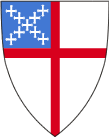 St. BarnabasJune 11